Über diese Begriffe/ Sachverhalte muss ich Bescheid wissenErläuterungAlkaneKohlenwasserstoffverbindungen mit ausschließlich C-C-Einfachbindungen. Endung: -anAlkeneKohlenwasserstoffverbindungen mit mindestens einer C-C-Doppelbindungen. Endung: -enAlkineKohlenwasserstoffverbindungen mit mindestens einer C-C-Dreifachbindung. Endung: -inHomologe Reihe der AlkaneMethan, Ethan, Propan, Butan, Pentan, Hexan, …, CnH2n+2IsomereVerbindungen mit gleicher Summenformel aber unterschiedlicher Strukturformel. Auf Stoffebene unterscheiden sich sowohl die physikalischen als auch die chemischen Eigenschaften der Isomere.KonstitutionsisomereVerbindungen mit gleicher Summenformel, aber unterschiedlicher Verknüpfung der einzelnen Atome im Molekül. Konfigurationsisomerie E-/Z-Isomerie (E=entgegen; Z= zusammen)Verbindungen mit gleicher Summenformel und gleicher Verknüpfung der einzelnen Atome im Molekül. Einziger Unterschied ist die räumliche Anordnung der Atome/Atomgruppen an der C-C-Doppelbindung.Benennung von KohlenwasserstoffverbindungenBenennung von KohlenwasserstoffverbindungenSchmelz- und SiedetemperaturenZwischen unpolaren Kohlenwasserstoffverbindungen wirken ausschließlich Van-der-Waals Kräfte. Je größer die Kohlenwasserstoffmoleküle sind, desto größer ist deren Oberfläche und umso stärker sind die Van-der-Waals Kräfte, die zwischen den Molekülen wirken. Je größer die Zwischenmolekularen Kräfte sind, desto höher sind Schmelz- und Siedetemperatur.Beachte:Besitzen zwei Stoffe ähnlich große Moleküle, so besitzt der Stoff mit den verzweigteren Molekülen eine geringere Schmelz- und Siedetemperatur, da durch die Verzweigung die Moleküloberfläche verkleinert und damit die Van-der-Waals Kräfte verringert werden.Chemische Reaktionen - HalogenierungChemische Reaktionen - HalogenierungRadikalische SubstitutionChemische Reaktion bei Alkanen:Ersatz eines H-Atoms durch ein Halogenatom. Die Reaktion benötigt viel Aktivierungsenergie (z.B. Licht) zur homolytischen Spaltung des Halogens (Radikalbildung)Elektrophile AdditionChemische Reaktion bei Alkenen:Bindung eines Halogenmoleküls an die Doppelbindung des Alkenmoleküls. Es entsteht ein Dihalogenalkan. Läuft auch im Dunkeln ab.Radikalische PolymerisationChemische Reaktion von Alkenen:Reaktion von sehr vielen Alkenmolekülen, den Monomeren, zu einem „Riesenmolekül“, dem Polymer.Reaktion benötigt Startradikale (z.B. AIBN)Sauerstoffhaltige KohlenwasserstoffverbindungenSauerstoffhaltige KohlenwasserstoffverbindungenAlkoholeMoleküle besitzen stets mind. eine Hydroxygruppe (R-O-H)AldehydeMoleküle besitzen mind. eine endständige Carbonylgruppe 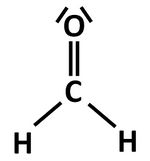 KetoneMoleküle besitzen mind. eine Carbonylgruppe an einem sekundären C-AtomCarbonsäureMoleküle besitzen mind. eine Carboxygruppe 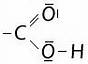 CarbonsäureesterMolekül besitzt eine Estergruppe 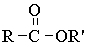 Einteilung von sauerstoffhaltigen KohlenwasserstoffverbindungenEinteilung von sauerstoffhaltigen KohlenwasserstoffverbindungenPrimärer AlkoholSekundärer AlkoholTertiärer AlkoholOH-Gruppe an einem primären C-Atom gebundenOH-Gruppe an einem sekundären C-Atom gebundenOH-Gruppe an einem tertiären C-Atom gebundenBeurteilung von zwischenmolekularen Kräften bei organischen Verbindungen z.B:Beurteilung von zwischenmolekularen Kräften bei organischen Verbindungen z.B:Zwischenmolekulare Kräfte zwischen AlkoholmolekülenWasserstoffbrückenbindungen wirken neben den Van-der-Waals Kräfte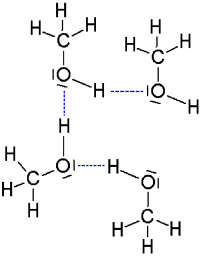 Zwischenmolekulare Kräfte zwischen CarbonylverbindungenDipol-Dipol-Kräfte  wirken neben den Van-der-Waals Kräfte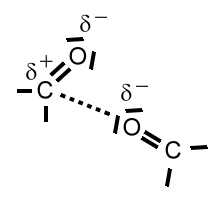 Oxidierbarkeit von sauerstoffhaltigen KohlenwasserstoffenOxidierbarkeit von sauerstoffhaltigen KohlenwasserstoffenOxidationsschrittePrimäre HydroxygruppeCarbonylgruppeCarboxygruppeSekundäre HydroxygruppeCarbonylgruppe keine OxidationTertiäre Hydroxygruppe  keine OxidationFehling-ProbeNachweis von Aldehyden. Bildung eines roten Niederschlags bei positivem Verlauf.Silberspiegel-ProbeNachweis von Aldehyden. Bildung eines Silberspiegels am Reaktionsgefäß bei positivem VerlaufErstellen von Redoxreaktionen mit organischen VerbindungenErstellen von Redoxreaktionen mit organischen VerbindungenEsterkondensationAbspaltung von Wasser bei der Reaktion einer Carbonsäure mit einem Alkohol (Veresterung).EsterhydrolyseSpaltung eines Carbonsäureesters in Carbonsäure und Alkohol durch den Einfluss von Wasser(Umkehrung der Esterkondensation).Charakteristischer Aufbau eines Aminosäuremoleküls, eines Fettmoleküls und eines MonosaccharidmolekülsCharakteristischer Aufbau eines Aminosäuremoleküls, eines Fettmoleküls und eines Monosaccharidmoleküls